PETEK, 3. 4. 2020 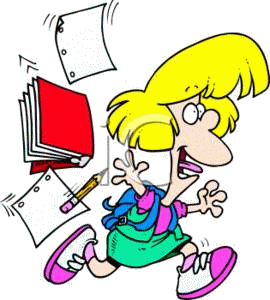 STOOP! Ni še konec šole! Še par nalog, potem pa lahko zbežiš stran od knjig in zvezkov. Kar hitro se loti dela! GLASBAV učbeniku si preberi stran 29, 30 (poglavje Ljudsko izročilo).  Nato si oglej video posnetek : https://www.youtube.com/watch?v=vFhzXkb5N1o in na pogladi posnetka naredi miselni vzorec, kaj vse spada pod ljudsko izročilo (za pomoč sem napisala že en primer).Ljudska likovna Starše ali stare starše povprašaj, če poznajo kakšno ljudsko pesem in naslov zapiši v zvezek.SLOVENŠČINAV delovnem zvezku, na strani 52, reši 4. in 5. nalogo (pri 4. A in B moraš poslušati posnetek, ki je priložen).Na strani 53 pa reši nalogo 6, 7, 10 in 11. Kot DODATNE vaje, lahko rešiš interaktivne naloge: https://interaktivne-vaje.si/slovenscina_rs/slovnica_2_5r_predlog.html (Vpiši S ali Z – 3 vaje).ANGLEŠČINAKako je šlo z dodatno vajo? Ste preživeli nekaj časa ob drugačnem učenju? Če ste, vem, da ste ponovili besedišče in tudi zapis le tega. Katera naloga pa je vam bila najbolj všeč?4. uraUČBENIK  str. 88 in 89  I'm healthyPreko elektronskega učbenika poslušaj nalogo 1. Še sam vsaj dvakrat glasno preberi.Odgovori si na spodnja tri vprašanja.Naloga 2: Poglej in poveži.Zapomni si HEALTHY (zdravo), UNHEALTHY (nezdravo).ZVEZEK: Naslov: I'm healthy               Prepiši nal. 1 iz učbenika. (Vprašanj ni potrebno.)DELOVNI ZVEZEK: Reši str. 66 nal. 1.In na koncu natisni (ali prepiši) učni list, reši in prilepi v zvezek.HEALTHY or UNHEALTHYSpodnje izraze pravilno prepiši pod ustrezen stolpec.sit a lot     drink cola      play with friends     sleep all day     watch tv     learn new things     keep fitgo to bed at midnight       do sports        eat healthy food        eat doughnuts        have funLep pozdrav do naslednjega tedna. Pogrešam vas. Ostanite zdravi. Vaša učiteljica angleščine, Judita MATEMATIKAPripravi zvezek za matematiko in delovni učbenik 3. del. Napiši naslov Delim s število 10 in 100 in prepiši spodnje račune in besedilo. 60 : 10 = 6		450 : 10 = 45		1800 : 10 = 180500 : 100 = 5	3200 : 100 = 32		900 : 100 = 9Število, ki smo ga delili z 10, odvzamemo ničlo. Število, ki smo ga delili s 100, odvzamemo dve ničli.Reši še ostale naloge v delovnemu učbeniku na str. 6 in 7 ter 10 in 11.LIKOVNA UMETNOSTSedaj imaš čas, da dokončaš plakata. Če pa si že končal/a, pa uživaj v petkuuuu! Si si zaslužil/a!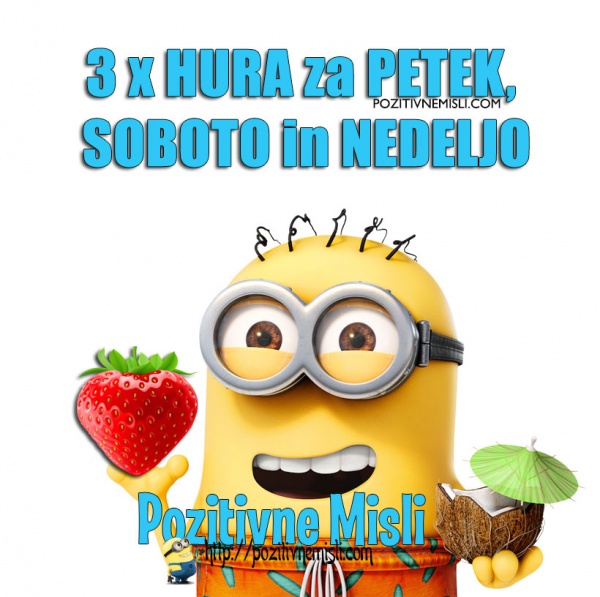 HEALTHYUNHEALTHY